В нашем селе развитие молодёжной политики является одной из приоритетных задач. Молодёжный центр досуга – это место, в котором юношей и девушек могут не только занять интересными делами, но и объединить. Как говорится, было бы желание. О работе «молодежки» (как называют центр в простонародье) рассказала ее руководитель Юлия Черепанова.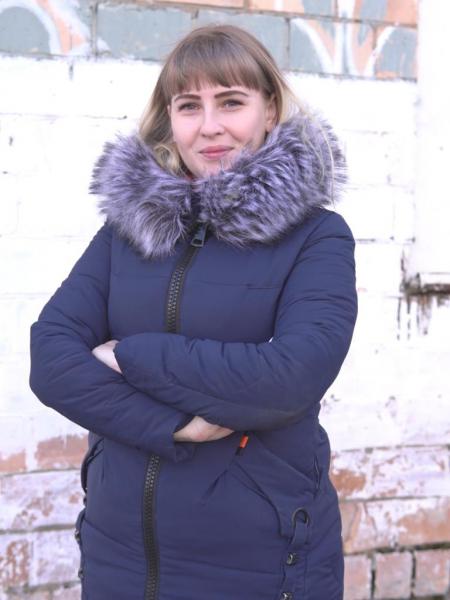 – Сегодняшнее поколение «next» более продвинутое. У каждого есть интернет, и он может сам себя занять. Или же я не права? Насколько нужен центр сельской молодёжи?– Учитывая, что мест для времяпровождения больше нет, я думаю, ответ очевиден. Мы закрываем потребность в спортивном зале, где с тренером можно привести себя в форму.Каждую пятницу проводим бесплатный показ фильмов, где любой желающий может прийти и посмотреть за чашкой чая фильм в приятной компании.Мы проводим различные мероприятия, как в традиционной форме, так и в более современной.К тому же ориентируемся не только на молодежь, но и на детей. Также сотрудничаем с волонтёрами, оказываем поддержку старшему поколению, людям, находящимся в трудной жизненной ситуации. Это дисциплинирует молодежь и помогает им расставить для себя правильные ориентиры в жизни, чувствовать себя частью чего-то большего и нужного.– Раз уж мы заговорили о нужности и пользе, то какова все же роль молодежи в жизни нашего села?– Скажу наверное избитую, но не лишенную смысла фразу: за молодежью – будущее. Это было, есть и будет всегда актуальной реальностью. Именно современное поколение привносит что-то новое в нашу повседневную жизнь. Все новые тенденции также набирают популярность не без участия молодых людей, а скорее с их помощью.Несмотря на то, что я сама отношусь к этой категории и с ней регулярно взаимодействую, я не перестаю учиться и удивляться новому опыту, полученному от ребят. Постоянно беру для себя что-то интересное и применяю в своей работе.Что касается жизни именно нашего села, могу сказать, что органы власти Таштыпского сельсовета охотно ведут с нами диалог и заинтересованы в активной жизненной позиции и деятельности молодых людей. Это значит, что нас хотят слышать, хотят знать, что именно нам интересно и в чем мы нуждаемся. Не всегда все получается настолько быстро и масштабно, как хотелось бы, но работа в этом направлении идет. Было бы хорошо, если как можно больше сторонников вступили в наши ряды.– Под выражением «наши ряды» подразумевается Совет молодежи? Чем вы занимаетесь и как войти в его состав?– Две недели назад прошло заседание Совета молодежи, на котором мы определили приоритетные направления развития: одно из них – регистрация Совета молодежи как общественной некоммерческой организации (НКО). Это даст возможность участвовать в различных грантах и конкурсах. Ни для кого не секрет, что финансовые вливания для развития необходимы в любой деятельности. Наша – не исключение. Еще одно направление – это возобновление работы клубов по интересам. Туристического или клуба молодых мамочек, например.В состав совета попасть не сложно. Можно прийти в Молодежный центр досуга, написать заявление и вы становитесь частью дружного и сплоченного коллектива. Главное – это желание активно, весело и полезно проводить свое время. Поэтому ждем всех неравнодушных молодых людей от 14 до 35 лет.– А какие сложности возникают в работе?– Мне кажется, многие недооценивают подобные направления работы. Часто слышу вопрос: что сложного может быть в том, чтобы организовать, привлечь, замотивировать молодежь? Найти подход, заинтересовать молодое поколение очень сложно. Мне, например, раньше было интересно просто в чем-то важном участвовать, сейчас же за все нужно «платить». Грамота, диплом – это, конечно, не проблема, и участие в нашей деятельности это подразумевает. Всегда приятно получать похвалу, особенно заслуженную. Но приобщать к деятельности, с которой люди не сталкивались ранее – это не всегда просто. Мы стараемся показать, что столько всего можно сделать в команде, что можно придумать что-то новое и важное, сделать нашу жизнь интереснее и лучше. Но не всем это нужно и интересно, к сожалению.– Какие планы стоят в перспективе развития молодёжного центра?– Как я сказала ранее, нам нужно зарегистрировать Совет молодежи в качестве НКО. Это даст возможность провести долгожданные изменения: ремонт, обновление спортивного оборудования, приобретение современного оборудования для детской комнаты, обновление материально-технической базы. В планах традиционное сотрудничество с другими организациями села Таштып.Также дружим с активной молодежью из соседних муниципальных образований. Планируются совместные мероприятия, направленные на обмен опытом, получение новых знаний, приобретение друзей и налаживание деловых связей.Планируется проведение выездных форумов районного и республиканского уровней, с привлечением активистов. Динамичное развитие – вот наше основное направление. Тренды быстро изменяются, мы должны им следовать и задавать новые.– Сейчас «молодёжка» на карантине, планируете ли работу проводить удалённо?– Проведем плановые мероприятия, которые можно перевести в онлайн-формат. Мы надеемся, что карантин продлится не дольше, чем решено на данный момент, поэтому будем готовиться к мероприятиям согласно плану работы.Также продолжаем активно штудировать информацию по созданию НКО. Это дело очень трудозатратное и требует немало времени. Поэтому в карантин скучать не придется.– Скажи что-то молодым читателям нашей газеты…– Я не буду сейчас агитировать к приобщению к нашей деятельности. Ведь это дело добровольное и, будем честны, не для каждого интересное. Просто скажу, что очень важно иметь активную гражданскую позицию. Важно любить и понимать то, чем ты занимаешься, приобретать опыт и нарабатывать навыки коммуникации с разными людьми – все это пригодится не только в молодом возрасте. Я хочу, чтобы вы были неравнодушными, интересными, не ленились и добивались поставленных целей.А участие в молодежной политике помогает приобретать этот опыт, выстраивать отношения, связи, развивать личный бренд. Ты нам нужен, если хочешь сделать жизнь в нашем селе лучше и интереснее. Не только для себя – для всех.Мы тоже решили не оставаться в стороне и решили помочь таштыпской «молодежке» понять, чего же им не хватает. И задали вопросы читателям. Вот, что они ответили:Анастасия, 28 лет:– Мероприятий для молодёжи, да и вообще мероприятий, но это, конечно же, не от них зависит. Это из реального. А из фантастического – бассейна.Валентина, 30 лет:– Хорошей вытяжной системы не хватает.Елена, 24 года:– Хотелось бы задействовать совместный двор молодежного центра и центра детского творчества. Создать там уютное и многофункциональное местечко, где можно было проводить мероприятия и для молодежи постарше, и задействовать детей, также какие-то семейные мероприятия. Ведь молодежный центр – это пристанище для разных поколений.Кристина, 27 лет:– В последнее время проводится достаточно много мероприятий, и призы всегда стоящие. Даже не знаю, что еще можно предложить.Виктория, 15 лет:– Не хватает какого-то кинотеатра или местечка, где можно собраться и попить чай, что-то типа кафе.Анна, 32 года:– Ему не хватает современного, удобного помещения. Желаю молодежному центру обрести новый «дом», с хорошим оборудованием и интерьером, и много посетителей!Людмила, 38 лет:– Мне кажется, в молодежном центре есть все для досуга. Но есть технические моменты – вентиляция, например.Елена, 31 год:– Не хватает нового тренажерного зала и места.Сабрина,16 лет:– Нужно убрать сцену.Ольга, 11 лет:– Сцену нужно наоборот больше сделать.Мнения людей неоднозначные. Но так и должно быть. В споре рождается истина. Что-то из сказанного сделать вполне реально, чему-то пока препятствует отсутствие финансов либо площадь помещения. Но главное – желания высказаны и услышаны. Молодежный центр держит паруса по ветру, поэтому курс – только вперед!Алёна Генке